`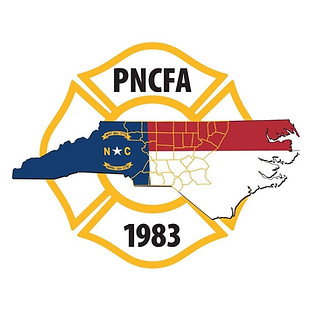 Piedmont North Carolina Firefighter’s AssociationFourth Quarter Membership MeetingNovember 2, 2022Southern Pines Fire DepartmentCall to order	President Steven Roberson called the meeting to order at 6:30 PM.Prayer 	Chris Davis held the opening pray and blessing of the meal.Opening Remarks	President Roberson thanked Chief Mike Cameron and the Southern Pines Fire Department for hosting the PNCFA meeting and C. W. Williams for sponsoring the meal.  C. W.  Williams thanked everyone for their support thru the years.  He introduced his staff in attendance.Vendor OpportunityCivic Federal Credit Union – Staff in attendance were introduced.  He thanked everyone for the support CIVIC has gotten across the state.AwardsSpecial Presentation – Chief Jerry Brooks was recognized for his long service to the PNCFA and the State of NC.  He will be retiring at the end of this year.  Chief Brooks was one of the founding leaders who started the PNCFA.  Introduction of the Board:  President Roberson welcomed everyone.  He introduced the PNCFA Board of Directors:Past Presidents in attendance were introduced.Meeting Minutes	The minutes from the July 27, 2022 association meeting were presented for approval.  Copies were distributed to all attendees.  Motioned to approve the minutes made and seconded.  The vote was unanimous.Treasurer’s Report	Ed Brinson presented the details of Treasurer’s report.  Copies were distributed to all attendees.    motioned to approve the Treasurer’s report.  Total of all accounts is $43,907.89 (Savings $52.46, Money Market $39,830.60 and checking $4,024.83).  Motion made and seconded to approve the report.  The vote was unanimous.Agency ReportsNCSFA – Tim Bradley reported on updates from NCSFA.  He introduced board members and past presidents in attendance.  Summit of all State and regional boards held at SAFRE.  Lots of goals set.  Report on progress at Mid-Winter.  SAFRE Conference is August 10-12, 2023.  NCSFA LODD benefit increased from $50,000 to $100,00.  Other increases reported.  Legislature Day was a success.  Shield was given to all legislatures.  Pilot program for FF cancers passed and funded for 2 years.  Working to secure permanent funding.  Legislature update from this year was given.NCAFC – Brian Causey gave report.  Working on strategic plan for the year.  License plate was approved by the State.  Federal grant for retention received again this year.  Mid-Winter 1/31-2/4/2023 in Concord, NC.NCFFF – Robert Templeton reported that Memorial weekend will now be May 20, 2023 due to change of Memorial date.  He gave update on expansion needed due to memorial is full.  Fundraising is crucial.  Working on details of expansion now.  He reported that this is his last meeting as he will be coming off the Board. NC OSFM – Mike Williams reported.  He introduced all OSFM members present.  Not a lot going on at this time except for lots of retirements.  Update on grants, etc. given.NVFC – Tim Bradley gave update on the NVFC Conference that was held in Wilmington, NC.  Great conference.SEAFC – Conference will be in Wilmington, NC June 13-16, 2023.New Business:NCFFF Board representative is due for appointment.  We will post on website.PNCFA Executive Board recommends removing scholarship section from the Bylaws and move that to the Policy Manual.  Will be discussed and voted upon at January 2023 meeting.PNCFA Executive Board announced nominations are open for the Piedmont Representative to the NCSFA Board.Election of Southern Director	President Roberson introduced the two candidates running for the South Director position.Chris White from the Guil-Rand Fire Department and Frankie Hobson from the Raleigh Fire Department.  Ed Brinson and Kathy Weatherspoon will handle ballot distribution.  Scott Hackler and Johnny Blythe will count the votes.  Chris White, Guil-Rand FD, was elected to fill South Director position on Board.Program:  OSFM Foam Registry – Chris Davis, OSFM Piedmont Region Foam Analyst.  Bill passed to generate and collect data on foam uses especially AFFF foam.  He updated information on what they are looking for.  2023 Meeting locations:January 25, Siler City FD, Chief Scott Murphy (Chatham County)April 26, OSFM/NGTC, Chief Brian Taylor (Stanley County)July 26, Raeford FD, Chief Donnie Smith (Hoke County)October 25, Surry County, TBDAdjournment 	President Roberson adjourned the meeting at 8:15 PM.Attendance 56Steven Roberson, PresidentChad Garrett, North DirectorBrian Causey, 1st Vice-PresidentChris Davis, Past PresidentScott Hackler, 2nd Vice-PresidentEd Brinson, TreasurerJohnny Blythe, South DirectorKathy Weatherspoon, Executive Secretary